Nueva termorresistencia de superficie para tubos: el punto de medida más reducido sin intrusión en el proceso   El modelo TR57-M se fija a la tubería mediante un adaptador; un conector M21 × 1 facilita la conexión eléctrica y un inserto presionado por resorte garantiza el contacto constante entre la sonda y la superficie. El revestimiento de silicio del adaptador mantiene el extremo de la sonda aislado de la temperatura ambiente.El modelo TR57-M se fija a la tubería mediante un adaptador; un conector M21 × 1 facilita la conexión eléctrica y una unidad extraíble presionado por resorte garantiza el contacto constante entre la sonda y la superficie. El revestimiento de silicio del adaptador mantiene el extremo de la sonda aislado de la temperatura ambiente.

Esta nueva sonda, con protección IP67, está diseñado para un rango de medida de −20 °C a +150 °C. Se puede suministrar con salida directa del sensor o con transmisor integrado. La unidad extraíble del TR57-M se puede desmontar para calibrarlo.Caracteres: 836Referencia: TR57-MFabricante:WIKA Alexander Wiegand SE & Co. KGAlexander-Wiegand-Straße 3063911 Klingenberg/GermanyTel. +49 9372 132-0Fax +49 9372 132-406vertrieb@wika.comwww.wika.deFoto WIKA:Nueva termorresistencia para tubos, modelo TR57-M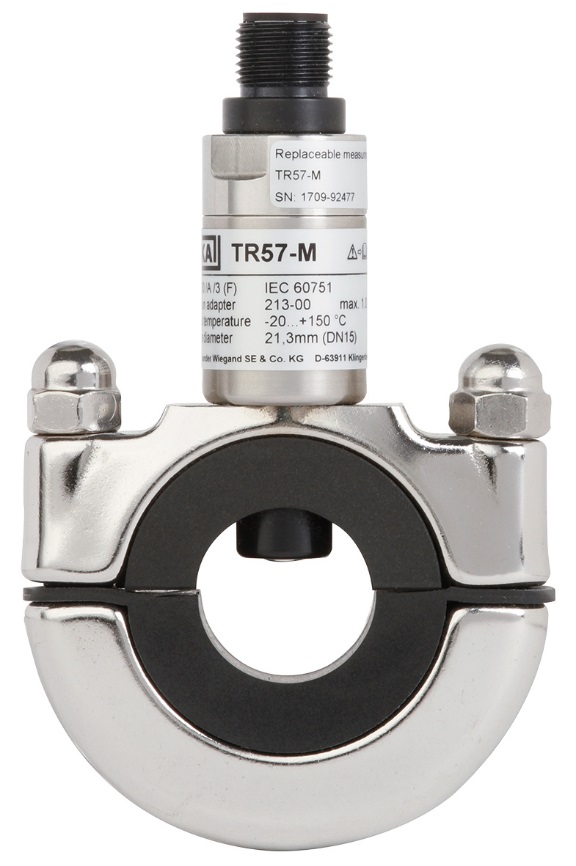 Redacción:Instrumentos WIKA S.A.U.Chassan Jalloul Marketing Josep Carner 11 - 1708210 SabadellTel. +34 933 938 630chassan.jalloul@wika.comwww.wika.esNota de prensa 07/2017